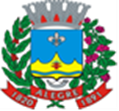 PREFEITURA MUNICIPAL DE ALEGREEstado do Espírito SantoDOCUMENTO DE FORMALIZAÇÃO DE DEMANDA Nº XXX/202X (atribuir número e ano ao documento [ordem interna do setor/área demandante])Alegre/ES, [dia] de [mês] de [ano].Elaborado por:NOME COMPLETOCargo Ocupado / Decreto e ou Matrícula Identificação e assinatura do servidor responsável pela elaboração DFDSetor(es) requisitante(es): Inserir nome da área/setor/secretaria demandante.Setor(es) requisitante(es): Inserir nome da área/setor/secretaria demandante.Setor(es) requisitante(es): Inserir nome da área/setor/secretaria demandante.E-mail:  Telefone:  Telefone: Secretaria responsável: Inserir nome da área/setor/secretaria responsável pela contratação.Secretaria responsável: Inserir nome da área/setor/secretaria responsável pela contratação.Secretaria responsável: Inserir nome da área/setor/secretaria responsável pela contratação.E-mail: E-mail: Telefone: 1. DESCRIÇÃO DA NECESSIDADE:1. DESCRIÇÃO DA NECESSIDADE:1. DESCRIÇÃO DA NECESSIDADE:Descrição da necessidade da contratação, considerado o problema a ser resolvido sob a perspectiva do interesse público. (inciso I do § 1° do art. 18 da Lei 14.133/2021)Detalhar aqui a necessidade que foi identificada e 	que originou a demanda de contratação. Quanto mais detalhes acerca da necessidade, melhor para a identificação dos requisitos da futura contratação.Descrição da necessidade da contratação, considerado o problema a ser resolvido sob a perspectiva do interesse público. (inciso I do § 1° do art. 18 da Lei 14.133/2021)Detalhar aqui a necessidade que foi identificada e 	que originou a demanda de contratação. Quanto mais detalhes acerca da necessidade, melhor para a identificação dos requisitos da futura contratação.Descrição da necessidade da contratação, considerado o problema a ser resolvido sob a perspectiva do interesse público. (inciso I do § 1° do art. 18 da Lei 14.133/2021)Detalhar aqui a necessidade que foi identificada e 	que originou a demanda de contratação. Quanto mais detalhes acerca da necessidade, melhor para a identificação dos requisitos da futura contratação.2.OBJETO:2.OBJETO:2.OBJETO:Descrever o possível objeto a ser contratado de forma clara, concisa e sucinta, indicando o(s) respectivo(s) quantitativo(s).Descrever o possível objeto a ser contratado de forma clara, concisa e sucinta, indicando o(s) respectivo(s) quantitativo(s).Descrever o possível objeto a ser contratado de forma clara, concisa e sucinta, indicando o(s) respectivo(s) quantitativo(s).3. JUSTIFICATIVA DO QUANTITATIVO:3. JUSTIFICATIVA DO QUANTITATIVO:3. JUSTIFICATIVA DO QUANTITATIVO:Justificar o possível quantitativo de produtos ou serviços a serem adquiridos com base nas experiências do órgão ou pesquisas realizadas pelo requisitante.Justificar o possível quantitativo de produtos ou serviços a serem adquiridos com base nas experiências do órgão ou pesquisas realizadas pelo requisitante.Justificar o possível quantitativo de produtos ou serviços a serem adquiridos com base nas experiências do órgão ou pesquisas realizadas pelo requisitante.4. PREVISÃO DE DATA EM QUE DEVE SER ASSINADO O CONTRATO:4. PREVISÃO DE DATA EM QUE DEVE SER ASSINADO O CONTRATO:4. PREVISÃO DE DATA EM QUE DEVE SER ASSINADO O CONTRATO:Indicar a data prevista para a conclusão da contração, estando o contrato ou outro instrumento hábil indicado na Lei nº 14.133/2021, apto a gerar seus efeitos.Indicar a data prevista para a conclusão da contração, estando o contrato ou outro instrumento hábil indicado na Lei nº 14.133/2021, apto a gerar seus efeitos.Indicar a data prevista para a conclusão da contração, estando o contrato ou outro instrumento hábil indicado na Lei nº 14.133/2021, apto a gerar seus efeitos.5. INDICAÇÃO DO RESPONSÁVEL PELO PLANEJAMENTO:5. INDICAÇÃO DO RESPONSÁVEL PELO PLANEJAMENTO:5. INDICAÇÃO DO RESPONSÁVEL PELO PLANEJAMENTO:Informar os responsáveis pela contratação pretendida, incluindo pelo menos o agente público que atuará como representante do setor/área demandante durante o planejamento da contratação.Informar os responsáveis pela contratação pretendida, incluindo pelo menos o agente público que atuará como representante do setor/área demandante durante o planejamento da contratação.Informar os responsáveis pela contratação pretendida, incluindo pelo menos o agente público que atuará como representante do setor/área demandante durante o planejamento da contratação.6. PERÍODO DE NECESSIDADE:6. PERÍODO DE NECESSIDADE:6. PERÍODO DE NECESSIDADE:Indicar qual o período da necessidade que se pretende atender com a contratação.Indicar qual o período da necessidade que se pretende atender com a contratação.Indicar qual o período da necessidade que se pretende atender com a contratação.7. INDICAÇÃO DE DISPENSA DE ETP E FUNDAMENTO:7. INDICAÇÃO DE DISPENSA DE ETP E FUNDAMENTO:7. INDICAÇÃO DE DISPENSA DE ETP E FUNDAMENTO:Informar se é caso de dispensa de ETP e se for o caso indicar o enquadramento legal da dispensa.Informar se é caso de dispensa de ETP e se for o caso indicar o enquadramento legal da dispensa.Informar se é caso de dispensa de ETP e se for o caso indicar o enquadramento legal da dispensa.